ПЕДАГОГИЧЕСКАЯ НАХОДКАНепосредственно-образовательная деятельность«Художественно – эстетическое развитие»«МУЗЫКА»«История веселых ноток»Подготовительная  группа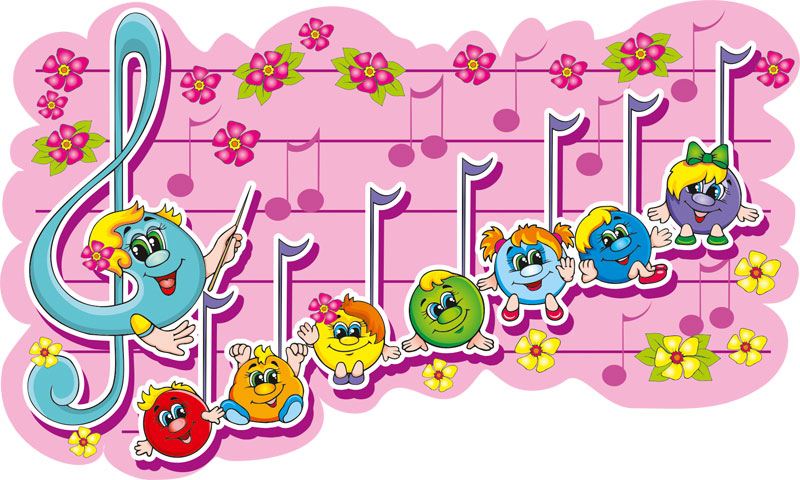 Музыкальный руководитель: Машитлова Залина ХажбиевнаМКОУ «СОШ СП Красноармейское»                                                                                                                                                                                                                                                                                                                                                                                                                                                                                                                                                                                                                                                                                                                                                                                                                                                                                                                                                                                                                                                                                                                                    Цель: развитие у детей старшего дошкольного возраста музыкально – эстетического восприятия, потребности к творческому самовыражению.Задачи:Образовательные: Формировать музыкальный вкус;Учить детей взаимодействовать друг с другом;Научить ребенка слушать, слышать и воспринимать музыку;Обогатить детей музыкальными знаниями и представлениями в музыкальной игре;Формировать у детей потребность узнавать новое в музыке, музыкальных терминах.Развивающие: Развивать творческие способности детей через слушание музыки, музыкальные впечатления в исполнительской, творческой деятельности;Развивать коммуникативные способности, возможности творческого использования музыкальных впечатлений в повседневной жизни;Развивать детское творчество во всех видах музыкальной деятельности.Воспитательные: Воспитывать художественно – эстетический вкус;Воспитывать положительное восприятие музыки, уважительное отношение к знаменитым композиторам;Заложить основы гармоничного музыкального развития;Расширять и активизировать словарный запас: композитор, нотная грамота, нотный стан, скрипичный ключ, названия нот.Приемы руководства деятельностью детей в НОД:Приемы постановки целей и мотивации деятельности детей: создание проблемной ситуации, комментирование, коммуникативная игра, видео обращение.Приемы активизации деятельности детей в процессе НОД: создание проблемной ситуации, слушание музыки, беседа, картинки, маски, анализ и выводы.Приемы организации практической деятельности детей: совершенствовать умение петь хором, учить слышать и слушать музыку, совершенствовать танцевальные движения , показ слайдов, иллюстраций (образ Бабы Яги, комментирование.Приемы поддержания интереса у детей: ситуация выбора, планирование, физкультурная пауза, музыкальное сопровождение, сюрпризный момент, чередование видов детской деятельности.Приемы оценки и самооценки: поощрение, совместное с педагогом и детьми определение положительных качеств совместной деятельности, взаимопомощь детей.Материалы и оборудование: проектор, ноутбук, экран, сделанные нотки, музыкальные ступеньки, скрипичный ключ, маски для инсценировки сценки "Веселые нотки".Виды детской деятельности в НОД:Музыкально-художественная.Игровая.Коммуникативная.Познавательно-исследовательская.Художественное слово.Ожидаемые результаты:развитие у воспитанников художественно-эстетического вкуса;развитие творческих способностей детей через слушание музыки, музыкальные впечатления в исполнительской, творческой деятельности; развитие коммуникативных способностей, возможности творческого использования музыкальных впечатлений в повседневной жизни;воспитание положительного восприятия музыки, уважительное отношение к знаменитым композиторам;формирование у детей потребности узнавать новое в музыке, музыкальных терминах;расширение и активизация словарного запаса.Критерии оценки деятельности детей на занятии1. Ребенок задает вопрос.2. Проявляет самостоятельность.3. Обращается за помощью к взрослому и детям и оказывает ее своим сверстникам.4. Сопереживает.5. Эмоционально реагирует.6. Соподчиняет мотивы.7. Проявляет волевое усилиеПлан НОД1. Вводная часть:Создание проблемной ситуации.Создание мотива для деятельности детей. Определение цели.Анализ обследование, выводы.Показ слайдов, комментирование, дискуссия.2. Основная часть:Планирование.Инсценировка.Физкультурная пауза (Хороводная игра).Демонстрация современной куклы.Образец составления рассказа.3. Заключительная часть:Оценка деятельности детей и самооценка.Подведение итогов НОД.Предварительная работа: знакомство с творчеством П. И. Чайковского; слушание произведения "Баба яга"; разучивание  песни "Веселые нотки", разучивание танца "Озорные нотки"; репетиция сценки "Ноты".Дети входят в зал под музыку «Тропинка, торопинка…»Выполняют упражнения Музыкальный руководитель:  Здравствуйте, ребята!  Я рада что ваша тропинка привела вас ко мне в музыкальный зал. Посмотрите, сколько сегодня гостей в нашем зале. С ними нужно  поздороваться! А так как занятие у нас музыкальное здороваться будем песней. (Песня  «Доброе утро..»  пианино)Говоря по обычаю «здравствуйте» мы желаем друг другу добра, благополучия, долголетия, здоровья. Я рада вас видеть веселыми, смелыми, здоровыми и красивыми.Дети садятся на свои места.Музыкальный руководитель К нам в детский сад сегодня пришло письмо от Феи Музыки.Интересно, что же она нам пишет, прослушаем видео обращение:«Дорогие ребята !Я знаю, что вы очень любите музыку и музыкальные занятия. Я тоже очень люблю музыку, но у меня случилась беда - пропали нотки. Помогите, пожалуйста, отыскать их.До скорой встречи! Ваша Фея Музыки».Музыкальный руководитель: Поможем Фее Музыки?Чтобы хорошо понимать кто такая Фея Музыки с нотками, я должна вам рассказать одну историю.презентация "Веселые нотки"Музыкальный руководитель Жила была очень известная семья: папа - Скрипичный ключ, мама - Фея Музыки и было у них семеро детей, семь нот (до, ре, ми, фа. соль, ля и си). У этой семьи имеется свой пятиэтажный дом - Нотный стан. Каждая нота занимает своё положение на нотном стане – свою уютную квартирку. Папа - Скрипичный ключ, самый главный в доме (всегда стоит впереди нотного стана). Живут нотки в своём доме дружно - почти никогда не ссорятся. Однажды с ними приключилась удивительная история.В один прекрасный день, нотки вышли гулять на улицу, заболтались, заигрались в "прятки" и не заметили, как оказались далеко в лесу, было очень холодно, они заблудились. Я думаю их кто-то похитил.Без нот нам с вами не обойтись, композиторы не написали бы музыки, а мы её не услышали и не смогли бы петь и танцевать. Надо что-то делать.Пойдем в лес искать ноты?Вы согласны отправиться в путь?Тогда в путь. А пойдем мы туда по тропинке вместе с веселой песенкой.музыка «Тропинка, торопинка…»Музыкальный руководитель С вами шли, шли, шлиИ в волшебный лес пришли.(фонограмма чириканье птиц)А в лесу дышится легко, свежо. Давайте подышим.Упражнение на дыхание.Сделать несколько коротких вдохов через нос и долгий выдох через рот.Леса аромат вдохни (вдох через нос, руки поднимаются вверх,и тихонько выдохни (на выдохе, руки опускаем вниз).Дети садятся на места.На экране показ избушки на курьих ножках. (Презентация Баба Яга)Музыкальный руководитель Ребята, посмотрите, это же избушка на куриных ножках. Слушая произведение известного вам композитора и подумайте, что хотел рассказать композитор в своей музыке, какие краски он использовал, и вы догадаетесь о ком  эта музыка.Слушание музыки: «Баба - Яга» Петра Ильича Чайковский и Модеста Петровича Мусоргского.Музыкальный руководитель Послушали? А теперь скажите, какая по характеру эта музыка? (Сердитая, грозная, сказочная, фантастическая.)Все ли время звучит музыка одного характера? (Нет, сначала грозная, громкая, потом тихая, затем опять грозная.Я вижу, что вы догадались, кто похитил нотки.Ребята, посмотрите кто к нам пожаловал.	Б. Я.: Здравствуйте, гости дорогие! Зачем пожаловали?Дети: Баба Яга, мы ищем нотки. Не ты ли их похитила?Б. Я.: Скажу вам честно, скучно мне в лесу одной, да Леший куда-то запропастился. А тут гляжу нотки идут, думаю пусть у меня поживут, да повеселят.Дети: Отдай, Б. Я. нам пожалуйста ноты, мы без них не можем песни петь, танцевать, играть. Нам очень грустно.Б. Я.: А я хочу - стать образованной Бабой Ягой, современной. Я ведь еще нестарая! (поправляет прическу). Хочу нотную грамоту изучать, чтобы потом песни в лесу на праздники петь, танцевать. Ну, если вы меня, к приезду Лешего этому научите, то отдам я вам ваши ноты. Быть по - вашему!Муз. рук.: Ребята, поможем ноткам?Дети: Да!Песня «Весёлые нотки» Муз. Е. Цыганкова, сл. О. Рахманова1. Мы маленькие нотки,Весёлые красотки.Мы много песен знаем,Их вместе распеваем.Припев:До-ре-ми-фа,Соль-ля-си,Спеть любую попроси.2. А если мы скучаем,То сами сочиняемПрипевы и куплетыВесной, зимой и летом!Песенку спели теперь потанцуем.Дети  танец "Озорные нотки!" Дети садятся на места.Муз. рук.:  А сейчас мы научим Бабу Ягу нотам. Сценка.                                                                                                                               Муз. рук.: 1. Есть у каждой ноты дом, он необычный музыкальный.Где живёшь ты, нота ДО?Ребенок (нота ДО): Здесь на маленькой скамейке,На добавочной линейке.Муз. рук.: 2. Нота РЕ, ты где живёшь?Где ты песенки поёшь?Ребенок (нота РЕ): Найди меня сумей - каПод первою линейкой!Я прячу песенку свою,А если надо, я пою.Муз. рук.: 3. Смотри, запомни и пойми!Пропела звонко нота МИ.Ребенок (нота МИ): Первая линейка - высоко не лезтьПервая линейка - хорошо и здесь!Муз. рук.: 4. Между первой и второйФА глядит в окошко.Ребенок (нота ФА): Между первой и второйТесно мне немножко.Муз. рук.: 5. На второй линейке СольС нотой Фа встречается.Ребенок (нота СОЛЬ): Я нотка соль и живу я на второй линейке.Муз. рук.: 6. Спросила нота ЛЯ:Ребенок (нота ЛЯ): Между второй и третьейПою я песню детям.Ля – ля – ля – ля - ля – ля!Муз. рук.: 7. А на линейке третьей СИНа самой серединке.Ребенок (нота СИ): Пою, когда не попросиЯ ноты без запинки!Муз. рук.: 8. ДО вверху и ДО внизуЭто не забава.Мы споём от ДО до ДОПолучится октава.Музыкальный руководитель садится за пианино и играет первую октаву.Все вместе (поют): До, ре, ми, фа, соль, ля, си, до! 3. Заключительная часть.Б. Я.: Вот спасибо вам ребята, столько узнала нового сегодня. Я так рада, что с вами встретилась, Леший не поверит. Загибаем пальчики, хочу посчитать, чему научилась. Теперь я (загибает пальчики) первое - знаю все ноты, второе - знаю песню и третье - я умею танцевать.Б. Я.: Я почему злая была, потому что нот не знала, петь не умела, а теперь я добра. Просите что хотите!Дети: Б. Я. верни нам наши ноты.Б. Я.: Да пожалуйста, забирайте, вот они .Муз. рук.: Спасибо, тебе Б. Я., а нам пора возвращаться в детский сад.Под музыку леса и пение птиц, дети идут узкими тропинками за муз. рук. Муз. рук Мы снова в детском саду, мы хорошо отдохнули, у нас бодрое настроение, и приятные ощущения не покинут нас в течение всего дня”.Рефлексия Ребята, вспомним, что сегодня нам пришлось сделать?Кого мы встретили в лесу?Чему мы научили Бабу Ягу?Что теперь Баба Яга умеет?Что узнали нового?(ответы детей).Муз. рук.: Прощаться, как известно,Не очень интересно.Но мы кивнем головкой,Помашем на прощанье И дружно – дружно скажем Вместе: «До свидания!»